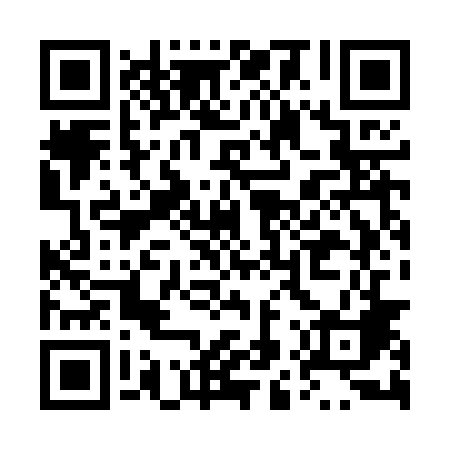 Ramadan times for Botkuny, PolandMon 11 Mar 2024 - Wed 10 Apr 2024High Latitude Method: Angle Based RulePrayer Calculation Method: Muslim World LeagueAsar Calculation Method: HanafiPrayer times provided by https://www.salahtimes.comDateDayFajrSuhurSunriseDhuhrAsrIftarMaghribIsha11Mon3:553:555:5411:403:285:285:287:2012Tue3:523:525:5211:403:305:295:297:2213Wed3:503:505:5011:403:325:315:317:2414Thu3:473:475:4711:403:335:335:337:2615Fri3:443:445:4511:393:355:355:357:2816Sat3:413:415:4211:393:365:375:377:3117Sun3:393:395:4011:393:385:395:397:3318Mon3:363:365:3711:383:405:415:417:3519Tue3:333:335:3511:383:415:435:437:3720Wed3:303:305:3211:383:435:455:457:4021Thu3:273:275:3011:383:445:475:477:4222Fri3:243:245:2711:373:465:495:497:4423Sat3:213:215:2511:373:475:505:507:4624Sun3:183:185:2211:373:495:525:527:4925Mon3:153:155:2011:363:505:545:547:5126Tue3:123:125:1711:363:515:565:567:5327Wed3:093:095:1511:363:535:585:587:5628Thu3:063:065:1211:363:546:006:007:5829Fri3:033:035:1011:353:566:026:028:0130Sat3:003:005:0711:353:576:046:048:0331Sun3:573:576:0512:354:597:067:069:061Mon3:533:536:0212:345:007:087:089:082Tue3:503:506:0012:345:017:097:099:113Wed3:473:475:5712:345:037:117:119:134Thu3:443:445:5512:335:047:137:139:165Fri3:403:405:5212:335:067:157:159:196Sat3:373:375:5012:335:077:177:179:217Sun3:343:345:4712:335:087:197:199:248Mon3:303:305:4512:325:107:217:219:279Tue3:273:275:4312:325:117:237:239:3010Wed3:233:235:4012:325:127:247:249:32